Об утверждении муниципальной целевой программы «Об обеспечении  разработки документов территориального планирования и градостроительного зонирования муниципального образования Лабазинский сельсовет Курманаевского района Оренбургской области на 2013-2014 годы»В соответствии с Градостроительным кодексом Российской Федерации  от 29.12.1994  года  № 190-ФЗ, Федеральным  законом от 06.10.2003 года         № 131-ФЗ «Об общих принципах организации местного самоуправления в Российской Федерации», Уставом муниципального образования Лабазинский сельсовет:     	1.  Утвердить муниципальную целевую программу «Об обеспечении  разработки документов территориального планирования и градостроительного зонирования муниципального образования на 2013-2014 годы   », направленную  на разработку нормативных правовых актов, градостроительной документации о территориальном планировании развития поселения для обеспечения устойчивого развития территории и создания благоприятной среды жизнедеятельности на основе сбалансированного учёта природных, экологических, экономических, социальных и иных факторов, создание организационных и правовых механизмов регулирования и стимулирования инвестиционной деятельности согласно приложению.    	2. Постановление вступает в силу со дня его подписания и опубликования в газете «Лабазинский вестник».Глава  муниципального образования                                        В.А. ГражданкинРазослано: в дело, прокурору 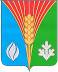  АдминистрацияМуниципального образованияЛабазинский сельсоветКурманаевского районаОренбургской области  ПОСТАНОВЛЕНИЕ__.___.2013  №  ___-п	Проект